دفاع  پايان نامه کارشناسی ارشدرشته ------------- گرايش -------------موضوع پايان نامه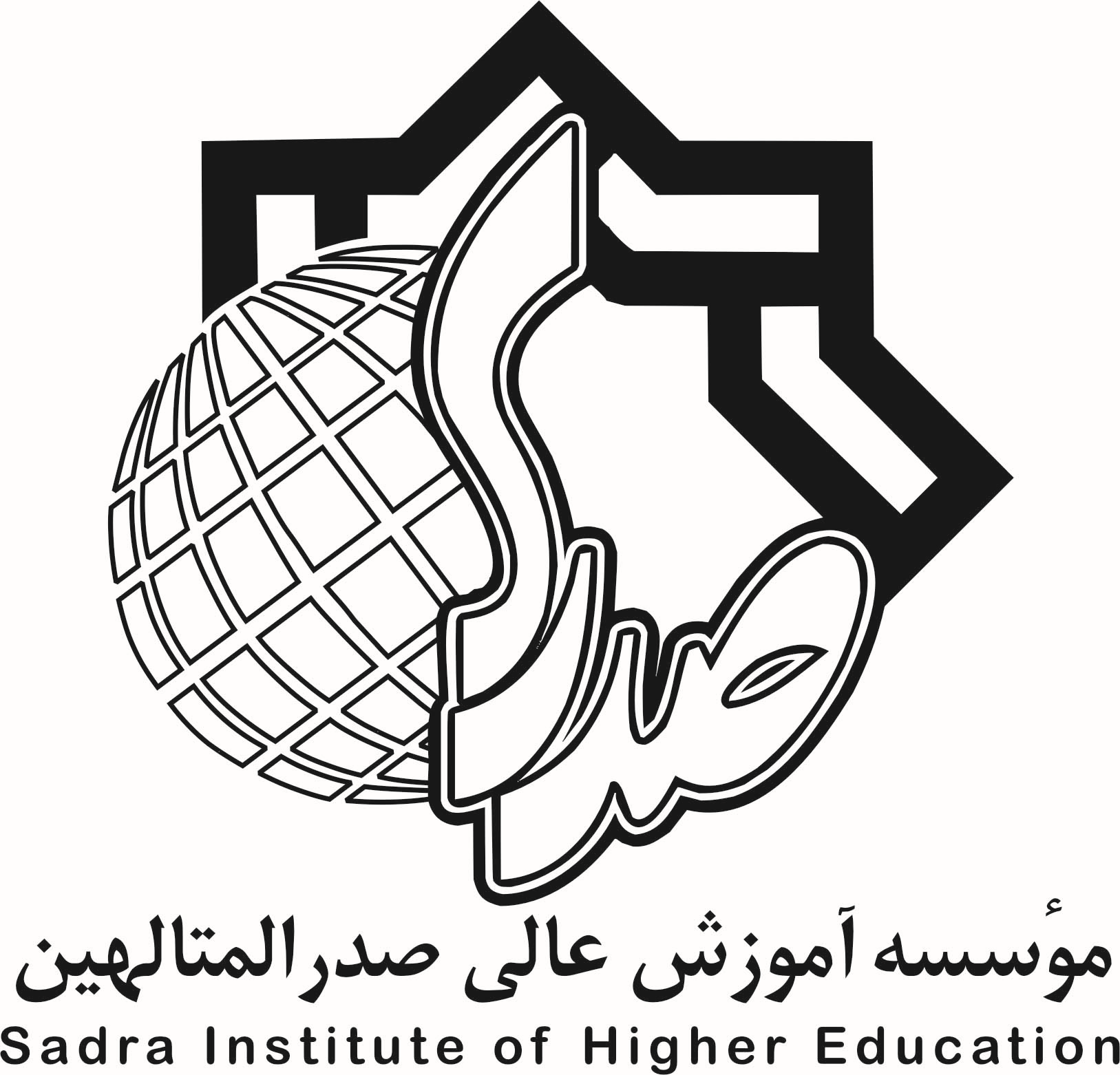 فارسی: ---------------------------------------- انگليسی: ----------------------------------------دانشجو: -------------استاد راهنما: دکتر --------استاد مشاور: دکتر --------مورخ: --/--/----             ساعت  ---آدرس: اشرفی اصفهانی، بلوار سيمون بوليوار، خيابان مخابرات، کوچه ميخک، موسسه آموزش عالی صدرالمتالهين (صدرا)، اتاق --